FRANKREICHAUSTAUSCH 2020      BRÜHL – LORIENT            Unterschrift Teilnehmer/in		        	            Unterschrift eines Erziehungsberechtigten          ________________________________________	          ____________________________________________          Formular bitte bis Freitag, den 04.10.2019 bei den Französischlehrern abgeben.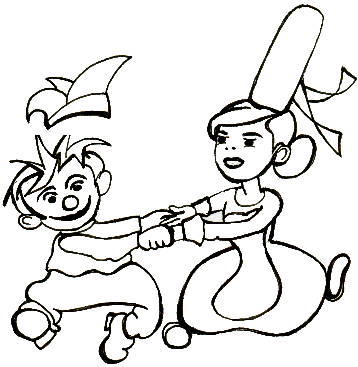 zwischen dem St. Ursula-Gymnasium, dem Collège Saint Louis, dem Lycée Saint Joseph La Salle sowie dem Collège Notre Dame du PontBitte leserlich schreiben und das Formular nicht verknicken.zwischen dem St. Ursula-Gymnasium, dem Collège Saint Louis, dem Lycée Saint Joseph La Salle sowie dem Collège Notre Dame du PontBitte leserlich schreiben und das Formular nicht verknicken.zwischen dem St. Ursula-Gymnasium, dem Collège Saint Louis, dem Lycée Saint Joseph La Salle sowie dem Collège Notre Dame du PontBitte leserlich schreiben und das Formular nicht verknicken.zwischen dem St. Ursula-Gymnasium, dem Collège Saint Louis, dem Lycée Saint Joseph La Salle sowie dem Collège Notre Dame du PontBitte leserlich schreiben und das Formular nicht verknicken.zwischen dem St. Ursula-Gymnasium, dem Collège Saint Louis, dem Lycée Saint Joseph La Salle sowie dem Collège Notre Dame du PontBitte leserlich schreiben und das Formular nicht verknicken.NachnameNachnameNachnameNachnameVorname (wie im Ausweis)Vorname (wie im Ausweis)Vorname (wie im Ausweis)Vorname (wie im Ausweis)AlterAlterAlterAlterGeburtsdatumGeburtsdatumGeburtsdatumGeburtsdatum____ / _____ / _______________ / _____ / _______________ / _____ / ___________KlasseKlasseKlasseKlasseKlassenlehrerKlassenlehrerKlassenlehrerKlassenlehrerFranzösisch ab Kl.Französisch ab Kl.Französisch ab Kl.Französisch ab Kl.aktueller Französischlehreraktueller Französischlehreraktueller Französischlehreraktueller FranzösischlehrerEmailadresse Schüler/inEmailadresse Schüler/inEmailadresse Schüler/inEmailadresse Schüler/inEmailadresse Schüler/inEmailadresse Schüler/inEmailadresse Schüler/inEmailadresse Schüler/inEmailadresse ElternEmailadresse ElternEmailadresse ElternEmailadresse ElternEmailadresse ElternEmailadresse ElternEmailadresse ElternEmailadresse ElternStraßeStraßeStraßeStraßeStraßeHausnummerHausnummerHausnummerPostleitzahlPostleitzahlWohnortWohnortWohnortWohnortWohnortWohnort☐ Stadt	☐ Stadtteil	☐ größeres Dorf	☐ kleineres Dorf☐ Stadt	☐ Stadtteil	☐ größeres Dorf	☐ kleineres Dorf☐ Stadt	☐ Stadtteil	☐ größeres Dorf	☐ kleineres Dorf☐ Stadt	☐ Stadtteil	☐ größeres Dorf	☐ kleineres Dorf☐ Stadt	☐ Stadtteil	☐ größeres Dorf	☐ kleineres Dorf☐ Stadt	☐ Stadtteil	☐ größeres Dorf	☐ kleineres Dorf☐ Stadt	☐ Stadtteil	☐ größeres Dorf	☐ kleineres Dorf☐ Stadt	☐ Stadtteil	☐ größeres Dorf	☐ kleineres Dorf☐ Stadt	☐ Stadtteil	☐ größeres Dorf	☐ kleineres Dorf☐ Stadt	☐ Stadtteil	☐ größeres Dorf	☐ kleineres Dorf☐ Stadt	☐ Stadtteil	☐ größeres Dorf	☐ kleineres Dorf☐ Stadt	☐ Stadtteil	☐ größeres Dorf	☐ kleineres Dorf☐ Stadt	☐ Stadtteil	☐ größeres Dorf	☐ kleineres Dorf☐ Stadt	☐ Stadtteil	☐ größeres Dorf	☐ kleineres Dorf☐ Stadt	☐ Stadtteil	☐ größeres Dorf	☐ kleineres DorfTelefon - FestnetzTelefon - FestnetzTelefon - FestnetzTelefon - FestnetzTelefon - FestnetzTelefon - FestnetzTelefon - FestnetzTelefon - FestnetzHandy Schüler/inHandy Schüler/inHandy Schüler/inHandy Schüler/inHandy Schüler/inHandy Schüler/inHandy Schüler/inHandy Schüler/inHandy VaterHandy VaterHandy VaterHandy VaterHandy VaterHandy VaterHandy VaterHandy VaterHandy MutterHandy MutterHandy MutterHandy MutterHandy MutterHandy MutterHandy MutterHandy MutterBeruf der ElternVaterVaterVaterVaterVaterVaterBeruf der ElternMutterMutterMutterMutterMutterMutterGeschwisterAnzahlAnzahlAnzahlAnzahlAnzahlAnzahlGeschwisterMädchen (Alter)Mädchen (Alter)Mädchen (Alter)Mädchen (Alter)Mädchen (Alter)Mädchen (Alter)GeschwisterJunge (Alter)Junge (Alter)Junge (Alter)Junge (Alter)Junge (Alter)Junge (Alter)HobbysFreizeitaktivitätenInteressenHobbysFreizeitaktivitätenInteressenHobbysFreizeitaktivitätenInteressenBitte präzise ausfüllen !Bitte präzise ausfüllen !Bitte präzise ausfüllen !Bitte präzise ausfüllen !Bitte präzise ausfüllen !Bitte präzise ausfüllen !Bitte präzise ausfüllen !Bitte präzise ausfüllen !Bitte präzise ausfüllen !Bitte präzise ausfüllen !Bitte präzise ausfüllen !Bitte präzise ausfüllen !SportlichesSportlichesSportlichesIch treibe Sport:                ☐ viel	        ☐ kaum	      ☐ gar nichtIch treibe Sport:                ☐ viel	        ☐ kaum	      ☐ gar nichtIch treibe Sport:                ☐ viel	        ☐ kaum	      ☐ gar nichtIch treibe Sport:                ☐ viel	        ☐ kaum	      ☐ gar nichtIch treibe Sport:                ☐ viel	        ☐ kaum	      ☐ gar nichtIch treibe Sport:                ☐ viel	        ☐ kaum	      ☐ gar nichtIch treibe Sport:                ☐ viel	        ☐ kaum	      ☐ gar nichtIch treibe Sport:                ☐ viel	        ☐ kaum	      ☐ gar nichtIch treibe Sport:                ☐ viel	        ☐ kaum	      ☐ gar nichtIch treibe Sport:                ☐ viel	        ☐ kaum	      ☐ gar nichtIch treibe Sport:                ☐ viel	        ☐ kaum	      ☐ gar nichtIch treibe Sport:                ☐ viel	        ☐ kaum	      ☐ gar nichtSportart(en)Sportart(en)Sportart(en)MusikalischesIch spiele ein Musikinstrument: 	              ☐ ja		☐ neinMusikalischesWenn ja,welches?MusikalischesIch bin Mitglied in einem unserer Schulchöre/–orchester☐  ja    ☐   nein    und erkläre mich bereit, beim Empfang in Brühl und in Lorient einen musikalischen Beitrag zu leisten.   ☐  jaLieblingsmusikHaustier(e)Als Austauschpartner wünsche ich mir...☐   	auf jeden Fall ein Mädchen.☐   	auf jeden Fall einen Jungen.☐  	einen Jungen oder ein Mädchen.(Denkt dabei an die Unterbringung des Partners in Deutschland. Schläft er in einem zusätzlichen Bett in eurem Zimmer oder im Zimmer eures Bruders/eurer Schwester oder in einem Einzelzimmer?)Wunschpartner/in  (evtl.)Sonstige wichtige InformationenIch nehme regelmäßig Medikamente.  ☐   ja	    ☐  nein Wenn ja, welche?Allergie(n)☐   ja	           ☐    neinFalls ja, welche?Vegetarier/in☐   ja	   ☐  neinWeitere wichtige Hinweise jeglicher Art:Ich erkläre mich bereit ...regelmäßig mit meinem/r Austauschpartner/in per Mail oder Brief in Kontakt zu bleiben 